Defnyddio Microsoft PowerPoint i greu portffolio PDF
Gellir defnyddio PowerPoint i greu portffolio syml ond effeithiol o'ch gwaith. Bydd sleidiau'r cyflwyniad PowerPoint yn dod yn dudalennau eich portffolio.Newid maint maint y sleidiau (dewisol)
Pan fyddwch chi'n agor cyflwyniad PowerPoint, efallai yr hoffech chi addasu maint y sleidiau a fydd yn y pen draw yn dudalennau eich portffolio. I wneud hyn, cliciwch ar y ‘design tab’ a chwiliwch am y ‘slide size’. Fe welwch opsiwn ‘addasu’.Yn y fan honno gallwch newid maint y sleidiau i'ch maint dewisol eich hun. Gallwch hyd yn oed ddefnyddio mesuriadau picsel trwy deipio ‘px’ ar ddiwedd y rhif. Er enghraifft, rwyf wedi gosod y lled i 1280 picsel isod:
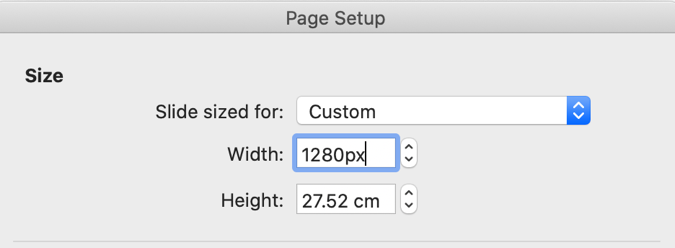 Sleid gyntafAr y sleid gyntaf ychwanegwch eich enw, eich rhif UCAS, a'r rhaglen neu'r rhaglenni rydych chi'n gwneud cais amdanyn nhw.Ychwanegu sleid newyddBydd pob sleid yn dod yn dudalen yn eich portffolio. I ychwanegu sleid newydd ewch i:
insert > new slide
Ychwanegu delweddau at eich cyflwyniad PowerPointEwch i insert > picture > picture from file i lwytho delwedd o'ch cyfrifiadur.Wrth ddefnyddio delweddau mawr o ansawdd uchel
Os yw'r delweddau rydych chi'n eu gosod yn eich cyflwyniad PowerPoint o ansawdd uchel iawn, gallai hynny olygu y gallai maint y ffeil (mewn megabeit/’MB’) fod yn rhy fawr i'w hanfon dros y rhyngrwyd yn hawdd. Os ydych chi'n dod ar draws unrhyw broblemau wrth anfon eich PDF atom a'ch bod chi'n meddwl y gallai maint y ffeil PDF fod yn rhy fawr, ceisiwch leihau maint ffeil y delweddau. I wneud hyn, ewch i file > compress pictures a newid ansawdd y llun i onscreen (150ppi) ’cyn allforio’r PDF.Ychwanegu dolen i'ch portffolio
Ni argymhellir eich bod yn ceisio ychwanegu ffeiliau fideo i'ch portffolio PDF, oherwydd gall hyn wneud maint ffeil y PDF yn rhy fawr. Llawer gwell i uwchlwytho'ch fideo i wefan cynnal fideo fel youtube neu vimeo a chreu dolen i'r dudalen we ar eich portffolio.I droi testun yn ddolen, dewiswch y testun yr hoffech ei droi yn ddolen, yna ewch i insert > link.Yn y ffenestr sy'n agor, ychwanegwch gyfeiriad gwe'r dudalen yr hoffech chi gysylltu â hi.Allforio eich cyflwyniad PowerPoint gorffenedig fel portffolio PDF
Pan fyddwch chi'n barod i allforio'ch PDF gorffenedig, ewch i file > export.Enwch y ddogfen fel eich enw i'w gwneud hi'n hawdd i ni ei hadnabod.Dewiswch fformat ffeil: PDF
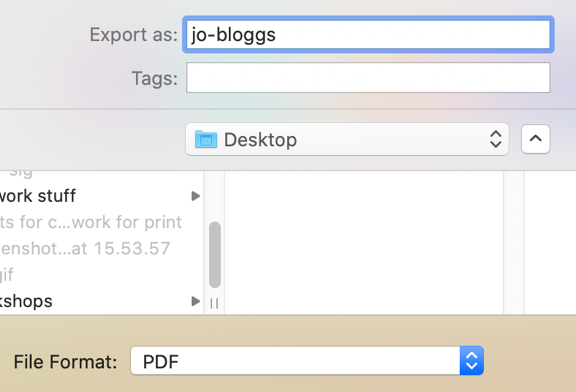 